от 28.04.2017 г.	   					            			№ 695Об организации пунктов очистки (мойки) колес автотранспорта, обслуживающего строительныеобъекты на территории МО «Город Мирный»В целях повышения уровня культуры производства и недопущения выноса грунта и грязи на территорию МО «Город Мирный» при проведении земляных и строительных работ, в соответствии с СТО НОСТРОЙ 2.33.52-2011 «Организация строительной площадки», утвержденным Решением Совета Национального объединения строителей от 20.04.2011, Правилами благоустройства и санитарного содержания территории МО «Город Мирный», городская Администрация постановляет:При разработке проектов организации строительства (ПОС), стройгенпланов на подготовительный и основной периоды строительства (реконструкции), следует определять необходимость установки пунктов очистки (мойки) колес автотранспорта и их количество с учетом вида проводимых работ, их объема и условий строительной площадки, а также разрабатывать конкретные мероприятия по обеспечению чистоты прилегающей к строительным площадкам территории.При разработке проектов производства работ (ППР) следует разрабатывать конкретные мероприятия для исключения загрязнения городских территорий, включая устройство пунктов очистки (мойки) колес автотранспорта и подъездных дорог с твердым покрытием.Управлению архитектуры и градостроительства (Сафонова С.А.) не выдавать разрешение на выполнение строительно-монтажных работ, в том числе на подготовительный период, в случае отсутствия в проектных материалах разделов, предусматривающих устройство и эксплуатацию пунктов очистки (мойки) колес автотранспорта.Заказчикам капитального строительства (реконструкции) при получении технических условий на подключение к инженерным сетям и коммуникациям на период ведения строительно-монтажных работ предусматривать нагрузки с учетом устройства и эксплуатации пунктов очистки (мойки) колес автотранспорта.Контрольным и надзорным органам ужесточить требования к подрядным организациям по исключению случаев начала производства работ без оборудованных и функционирующих пунктов очистки (мойки) колес автотранспорта. К нарушителям, в пределах своей компетенции, применять меры административного воздействия.Опубликовать настоящее Постановление в порядке, установленном Уставом МО «Город Мирный».Настоящее Постановление вступает в силу со дня его официального опубликования.8.       Контроль исполнения настоящего Постановления возложить на 1-го Заместителя Главы Администрации по ЖКХ, имущественным и земельным отношениям С.В. Корнилова.И.о. Главы города                                                                                    К.Н. АнтоновАДМИНИСТРАЦИЯМУНИЦИПАЛЬНОГО ОБРАЗОВАНИЯ«Город Мирный»МИРНИНСКОГО РАЙОНАПОСТАНОВЛЕНИЕ 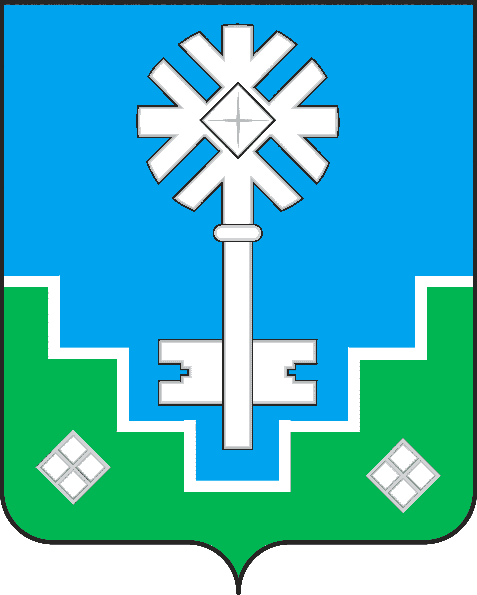 МИИРИНЭЙ ОРОЙУОНУН«Мииринэй куорат»МУНИЦИПАЛЬНАЙ ТЭРИЛЛИИ ДЬАhАЛТАТАУУРААХ